DOMANDA  PER LA  FORMULAZIONE  DELLA GRADUATORIADEI RESPONSABILI AMMINISTRATIVI E DEGLI ASSISTENTI AMMINISTRATIVI PER LA SOSTITUZIONE  DEI DSGAAVVERTENZALa compilazione  del presente  modulo  di domanda  avviene  secondo  le disposizioni  previste dal  D.P.R.  28 dicembre  2000, n. 445,"Testo  unico delle disposizioni legislative e regolamentari  in materia di documentazione  amministrativa".In particolare:I dati riportati dal richiedente assumono il valore di dichiarazioni sostitutive di certificazione rese ai sensi dell'articolo 46; vigono, al riguardo, le disposizioni di cui all'articolo 76 che prevedono conseguenze di carattere amministrativo e penale per il richiedente che rilasci dichiarazioni non corrispondenti  a verità.Ai sensi dell'articolo 39 la sottoscrizione del modulo di domanda non è soggetta ad autenticazione.I competenti uffici dell'amministrazione scolastica dispongono gli adeguati controlli sulle dichiarazioni rese dal richiedente secondo quanto previsto dagli articoli 71 e 72.I dati richiesti nel modulo di domanda sono acquisiti ai sensi dell'art. 16 in quanto strettamente funzionali all'espletamento della presente procedura.La domanda deve pervenire entro il 10-09-2019  ore 15.00IRISERVATO  ALL'UFFICIOPROT.   N....................................      DEL ....I…..I .........II/la sottoscritt... :cognome    ...............................................................   nome   .................................................nato/a   a  ..........................................................................,  provincia   ...........  il ....../....../........codice    fiscale   ........................................................recapito:   via  ......................................................... comune  ........................................ (......)1° recapito telefonico ....................................... 2° recapito telefonico ....................................... indirizzo    e-mail   ....................................................con incarico a tempo indeterminato in qualità diD  responsabile amministrativoD  assistente amministrativotitolare  presso  ............................................................. comune  ................................. (......)in  servizio   presso  ......................................................... comune  .................................    (......) in   qualità   di .............................................DICHIARAai sensi del D.P.R. 445/00, consapevole delle responsabilità amministrative e penali derivanti  da dichiarazioni non rispondenti al vero:O di essere beneficiario della seconda posizione economica di cui all'art. 2 delle sequenza contrattuale 25 luglio 2008;O di essere incluso nella graduatoria per l'assegnazione della seconda posizione economica di cui all'art. 2 delle sequenza contrattuale 25 luglio 2008;O di aver svolto servizio nel profilo di D.S.G.A. per almeno tre anni scolastici a partire dal 2000/2001:dal ....../....../........ al ....../....../.........   presso  ............................................dal ....../....../........ al ....../....../........ presso ...........................................dal  ....../....../........  al  ....../....../........ presso  ............................................dal  ....../....../........  al  ....../....../........ presso  ............................................dal  ....../....../........  al  ....../....../........ presso  ............................................dal  ....../....../.......:.  al  ....../....../....... presso .............................................dal ....../....../........ al ....../....../........ presso ............................................D   di essere in possesso del seguente  titolo di  studio:laurea specialistica in giurisprudenza (o titolo equipollente);laurea specialistica in scienze politiche, sociali e amministrative (o titolo equipollente);laurea specialistica in economia e commercio (o titolo equipollente) conseguita il _____________  presso _______________________                                                       DICHIARA ALTRESI'di aver diritto ad una valutazione dei titoli di servizio per un totale di punti …..... (all. 1); di aver diritto ad una valutazione dei titoli generali per un totale di punti ............  (all. 2);di non aver rifiutato l'incarico di sostituzione del D.S.G..A. per l'a.s. 2019/2020 all'interno dell'istituzione scolastica di titolarità.Di indicare in ordine di preferenza le istituzioni scolastiche disponibili (indicare nella colonna ordine preferenza il numero):Il sottoscritto inoltreO  chiedeO  non chiedela conferma dell'utilizzo in qualità di D.S.G.A. sul posto ricoperto nell'anno scolastico 2018/2019 presso l'istituzione scolastica    ..........................................ALLEGATO 1I - TABELLA DI VALUTAZIONE DEI TITOLI DI SERVIZIO: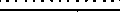 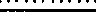 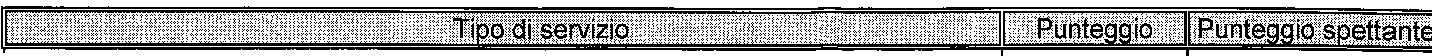 Per le note si fa riferimento all'allegato 4 dell'ipotesi di CCNI sulle utilizzazioni e sulle assegnazioni provvisorie del personale docente,  educativo  ed ATA. ALLEGAT02Il -  TABELLA DI VALUTAZIONE DEI TITOLI GENERALI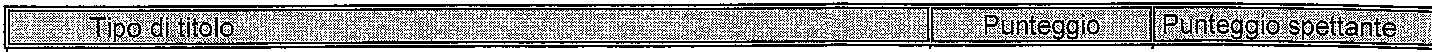 Per le note si fa riferimento all'allegato 4 dell'ipotesi di CCNI sulle utilizzazioni e sulle assegnazioni provvisorie del personale docente,  educativo ed ATA.BSIC802001IC PONTE DI LEGNO   PONTE DI LEGNOBSIC80800XIC ROSSELLI ARTOGNE ARTOGNEBSIC81800EIC P.DA CEMMO -CAPO DI PONTE   CAPO DI PONTEBSIC82100AIC G. BEVILACQUA  CAZZAGO CAZZAGO SAN MARTINOBSIC823002IC AGOSTI DELLO DELLOBSIC83800QIC DI ESINE ESINEBSIC886005IC OVEST 2 BRESCIA BRESCIABSIS00600CIIS BERETTA GARDONE VTBSIS007008IIS  F. MENEGHINI  - EDOLO EDOLOBSIS02200AIIS  DANDOLO   CORZANOBSIS03800XIIS   L.EINAUDI  CHIARIA) per ogni mese o frazione superiore a 15 giorni di servizio effettivamente prestato successivamente alla decorrenza giuridica della nomina nel profilo professionale di appartenenza (2) (a) (da computarsi fino alla data di scadenza  del  termine  di  presentazione   della domanda)............................Punti 2A1) per ogni mese o frazione superiore a 15 giorni di servizio effettivamente prestato successivamente alla decorrenza giuridica della nomina nel profilo professionale di appartenenza (2) in scuole o istituti situati nelle piccole isole in aggiunta al punteggio di cui al punto A) - (a) (per i trasferimenti a domanda è da computarsi fino alla data di scadenza del termine di presentazione della domanda)Punti 2B) per ogni mese o frazione superiore a 15 giorni di servizio non di ruolo o di altro servizio  riconosciuto o riconoscibile (3) (11) (a)Punti 1B1) per ogni mese o frazione superiore a 15 giorni di servizio non di ruolo o  di altro servizio riconosciuto o riconoscibile effettivamente prestato in scuole  o istituti situati nelle piccole isole in aggiunta al punteggio di cui al punto B) (3)(11)(a)Punti 1C) per ogni anno o frazione superiore ai 6 mesi di servizio di ruolo effettivamente prestato a qualsiasi titolo in Pubbliche Amministrazioni o negli Enti Locali (b)Punti 1D) per ogni anno intero di servizio prestato nel profilo di appartenenza senza soluzione di continuità per almeno un triennio nella scuola di attuale  titolarità(4) (11) (in aggiunta a quello previsto dalle lettere A) e B) (c) (d)entro il quinquennio.........	............................oltre il quinquennio......	.     ...........................................per il servizio prestato nelle piccole isole il punteggio si raddoppiaPunti 8Punti 12E) per ogni anno intero di servizio di ruolo prestato nel  profilo  di appartenenza nella sede di attuale titolarità senza soluzione di continuità (4Bis) in aggiunta a quello previsto dalle lettere A) e B) e, per i periodi che non siano coincidenti, anche alla lettera D) (c) (valido solo per i trasferimenti d'ufficio)......Punti 4F) A coloro che per un triennio a decorrere dalle operazioni di mobilità per l'a.s. 2000/01 e fino all'a.s. 2007/2008, non abbiano presentato domanda di trasferimento provinciale o di passaggio di profilo provinciale o, pur avendo presentato domanda, l'abbiano revocata nei termini previsti, è riconosciuto per il predetto triennio, una tantum, un punteggio aggiuntivo a quello previsto dalle lettere A) e B),  C) e D)   (e).................Punti 40A) per l'inclusione nella graduatoria di merito di concorsi per esami per l'accesso al ruolo di  appartenenza  (9) .....Punti 12B) per l'inclusione nella graduatoria di merito di concorsi per esami per l'accesso al ruolo di livello superiore a quello di appartenenza(10) ......Punti 12